2024校园招聘             ----万豪集团一、企业简介：山东万豪生态农业集团股份有限公司始创于2002年，总部位于山东济南市，深耕农化板块20余年，连续蝉联中国农药行业销售百强等荣誉称号，拥有省级研发平台。是集研发、生产、经营、销售、服务于一体的大型股份制集团化企业。2023年集团进入规划上市的第一年，药肥、原药方向也有新的突破，力争早日达成上市目标，成为卓越的高性价比植保产品及作物解决方案提供商！二、企业文化：企业愿景---成为全球卓越的高性价比植保产品及作物解决方案提供商！企业精神--跟踪落实，真抓实干，坦诚自信，务实创新。人才理念--能力择才，实战育才，个性用才，平台留才。团队精神--同心才能走的更远，同德才能走的更近。行为理念--行动是成功的开始。三、万豪“新”风采--企业荣誉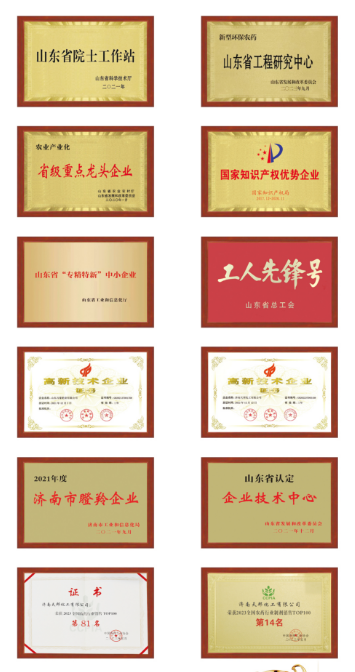 公司是中国农药行业销售百强、中国农药行业制剂销售20强、高新技术企业、省农业龙头企业、省农药行业优秀企业，拥有山东省院士工作站、山东省环保农药工程实验室、济南市生态药肥一体化工程技术研究中心。万豪“欣”活力--员工风采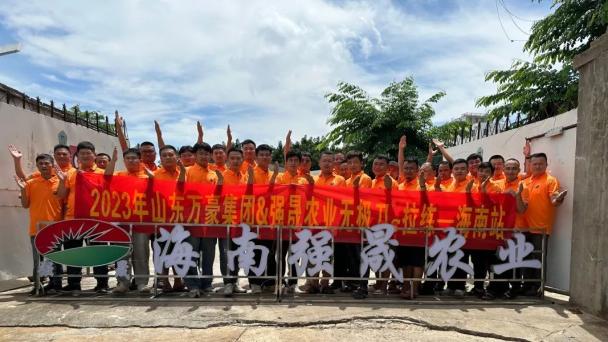 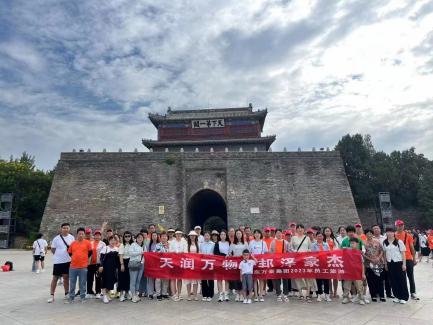 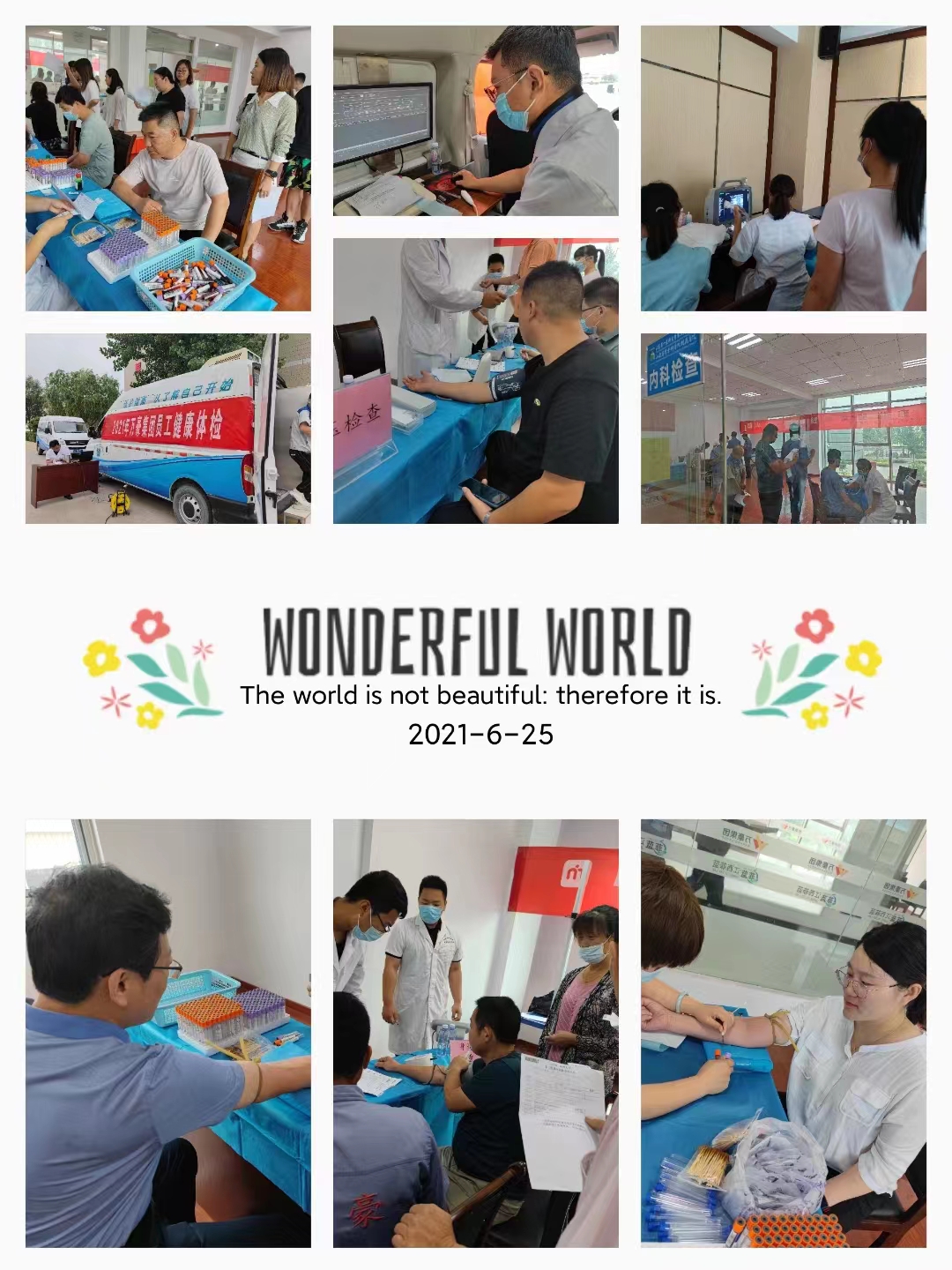 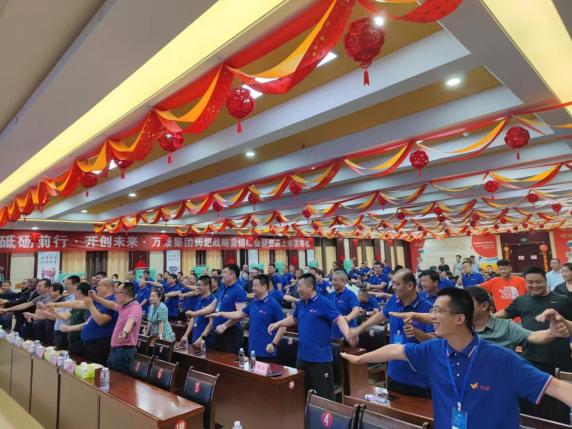 五、万豪“新”成长--培训体系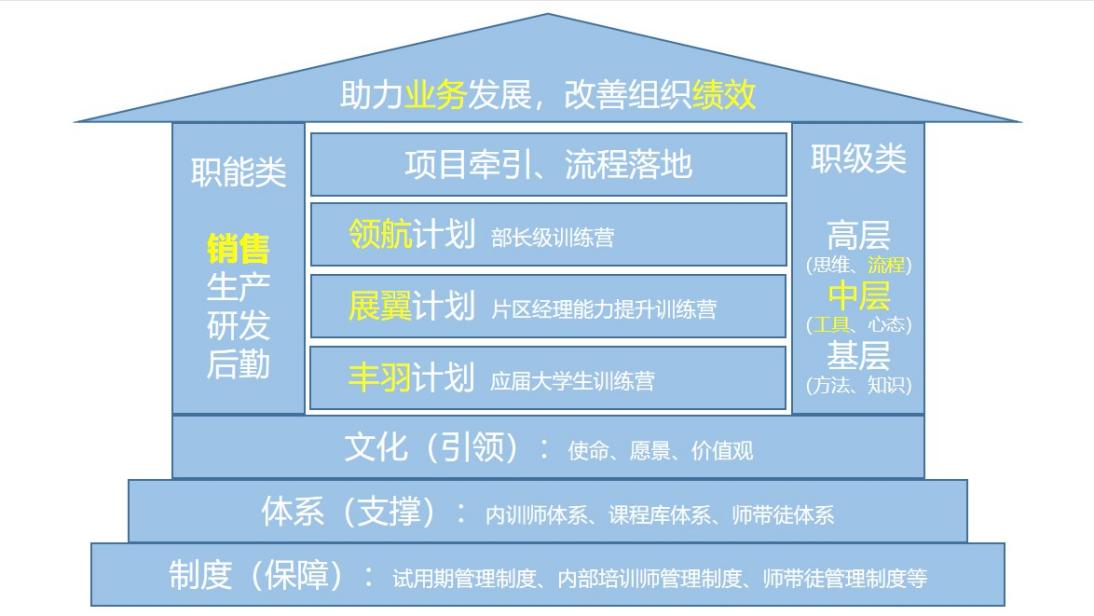 六、万豪“心”飞跃--晋升通道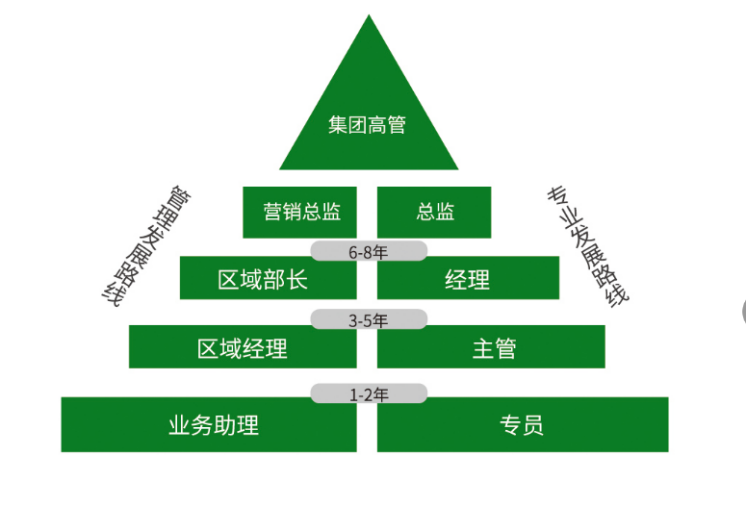 七、营销网络图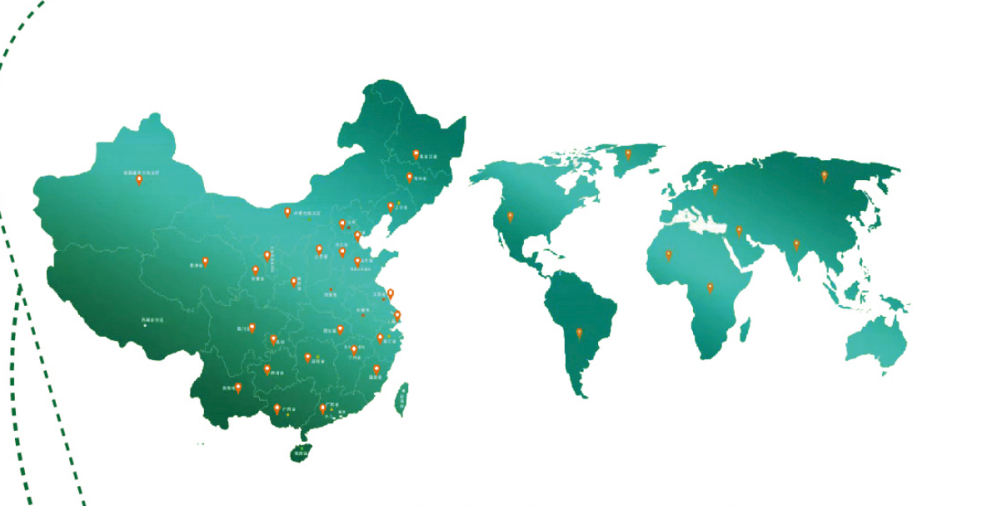 八、万豪“薪”动力--薪酬福利1.入职缴纳五险一金、年终奖金、人才公寓、餐费补贴。2.档案接收、职称评定，享受人才补贴、人才推荐奖励等。3.团建旅游、拓展训练、节假日福利、员工活动等多种企业文化。4.构建员工成就理想和事业的平台，创造快乐工作的人文环境。5.全面培训体系，助力全方位成长。6.富有竞争力的岗位薪酬和福利， 不定期进行管理岗位优先推荐，为员工提供更多展现个人能力和机会的舞台。7. 公司配备公车，员工旅游等福利。九、万豪“新”未来--招聘岗位十、联系我们：>>工作地址：山东省济南市商河经济开发区力源街东首>>联  系 人:   0531-58717896孙女士 18660390132（微信）李女士 18660395928（微信）>>简历投递：shandongwanhao2015@163.com>>官方网址： http://www.shandongwh.com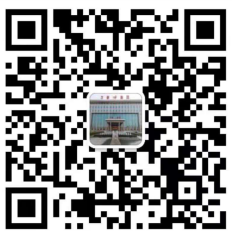 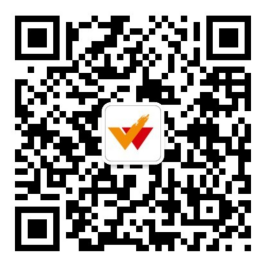             HR微信           集团公众号序号岗位名称招聘人数任职要求薪资序号岗位名称招聘人数任职要求薪资1区域经理100专业不限，具备较强的学习能力、沟通能力及执行力，能吃苦耐劳，有驾照者优先考虑5800-100002产品经理助理12硕士学历，植保、农学相关专业，具备较强的沟通能力、创新能力。8000-150003技术研发5本科及以上学历，化学工程与工艺、有机化学、应用化学等相关专业。本科5000+研究生：8000+4财务管培生5本科学历，财务管理、会计学等专业，理论基础扎实；熟练应用Word、Excel、PPt等常用软件，有初级会计证者优先考虑。4000-60005人力资源管培生5本科及以上学历，人力资源管理相关专业4000-60006品质管理5大专及以上学历，化学化工、分析检测相关专业，具备较强的自学、主动意识。4000-60007销售助理3大专及以上学历，熟练操作计算机办公软件，性格外向，善于沟通。4000-6000